Name:_________________________				Date:__________________CEUA 3A STUDY GUIDE					Mrs. ZunichDirections: Below is a guide to study from for your CEUA 3A. Make sure you have your answers to the problems check. ** If you have any questions about the problems below. PLEASE stay with Mrs. Zunich.  Pythagorean Theorem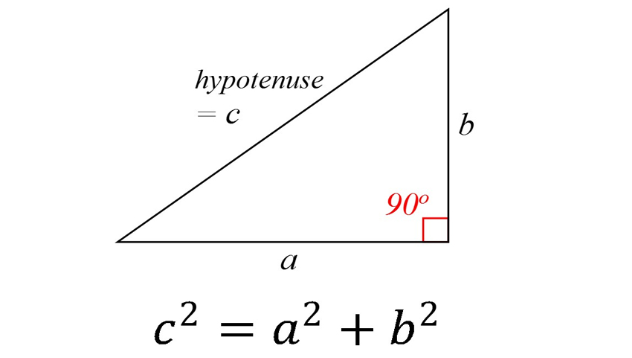 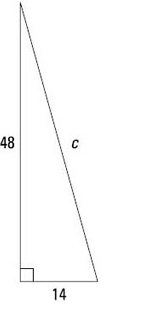 Write algebraic expressions for the examples below. REMEMBER TO USE THE CUBES STRATEGY TO ANNOTATE!!Nine less than twice a number. _____________________________17 and the sum of four times a number. ________________________The difference between 39 and twice a number. ___________________Fill in the multi-step equation steps and solve the multi-step equations below. 					c. 			          d. Mrs. Zunich solved the equation,  Her work is shown below. Is she correct or incorrect? Explain your answer. 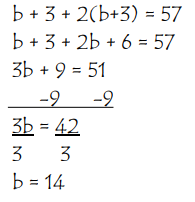 ________________________________________________________________________________________________________________________________________________________________________________________________________________________________________________________________________________________________________________________________________________________________________When I verify an equation, I plug my solution into the given equation. For the examples below. SOLVE AND VERIFY the equations. 					c. 			          d. Solve for finding the missing leg.Solve for finding the missing hypotenuse. Steps for Solving Multi-step Equations____________________          (   ). _____________ like terms on the same side. _____________ variable to one side of the equation. _____________ constant to the other side. Multiply or Divide. Steps for verifying equationsStep 1: Rewrite ______________________ equation.Step 2: _________ in your _____________into the variable place. Step 3: Follow _____________________ (DO THE ______________!)Step 4: Make sure each ______________ of the ______________is ________________.